         __________________________________  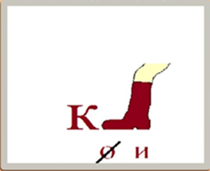          __________________________________           __________________________________